Муниципальное бюджетное дошкольное образовательное учреждение «Детский сад № 14» г. Усинска«Путешествие в деревню к бабушке» (Развиваем речь, используя фольклор)Организация непосредственной образовательной деятельности детей по образовательной области «Развитие речи» во 2 младшей группеВыполнил:Воспитатель Калыкова Кадрия Алиевна Республика Коми, г. Усинск, 2014«Путешествие в деревню к бабушке» (Развиваем речь, используя фольклор)Цели: закрепить ранее разученные с детьми потешки; развивать связную речь путём пересказа знакомых потешек и стихотворений; закрепить умение детей составлять предложения по картинкам-подсказкам; активизировать словарь детей употреблением простых антонимов; развивать зрительную память; закрепить умение распознавать домашних животных; воспитывать любовь и уважение к старшим.Оборудование: мягкая игрушка – Мишка, домик, домашние животные, картинки-подсказки, грибочки, ягодки, деревья, костюм бабушки (платок на голову, фартук, длинная юбка).Музыкальное сопровождение: звуки ветра, шум движущегося поезда, голоса домашних животных.Организация непосредственной образовательной деятельности:Дети стоят полукругом на коврике. Воспитатель:- Ребята, сегодня мы отправимся в путешествие – в деревню к бабушке. Но чтобы доехать до бабушки, нам нужно проехать через лес. На каком транспорте нам лучше добраться?Варианты ответов детей: велосипед, мотоцикл, машина, самолёт, трактор, поезд.Воспитатель: - Я предлагаю поехать на поезде. Я буду паровозиком, а вы вагончиками. И к паровозику будет цепляться тот, кто назовёт противоположное по смыслу слово.Игра «Скажи наоборот».Воспитатель: - Я высокая, а дети…? (Низкие).- Мама сейчас далеко, а Кадрия Алиевна…? (Близко).- Летом тепло, а зимой…? (Холодно).- Алиса большая, а кукла…? (Маленькая).- Дорога широкая, а тропинка…? (Узкая).- Слон большой, а мышка…? (Маленькая).Воспитатель:- Молодцы вы справились с заданием! Ух, какой большой поезд у нас получился! Поехали скорее к бабушке!(Раздается шум двигающегося поезда).Воспитатель и дети: «Вот поезд наш мчится.Колёса стучат,А в поезде нашем. Ребята сидят.Чу-чу-чу-чу садитесь – прокачу!»Воспитатель:  - Ребята, вот мы и заехали в лес. Давайте для бабушки соберём грибочки, что бы её угостить. Но что это? (Раздаются звуки порывов ветра). Ребята, в лесу стало прохладно, подул ветер, чтобы не замёрзнуть, давайте вспомним потешку, ветер услышит нас и успокоится.Дети: «Руки подняли и покачали,Это деревья в лесу,Руки согнули, кисти встряхнули,Ветер сбивает росу,Плавно подняли и помахали,Это к нам птицы летят,Как они сядут, тоже покажем,Крылья согнули назад».Воспитатель: - Ветер стих, теперь мы можем собрать грибочки и поехать дальше. Посмотрите, какая красивая поляна! И здесь растут сладкие ягодки! Но под деревом сидит Мишка-медведь и не разрешает собирать нам ягоды для бабушки! Он хочет, чтобы мы с ним поиграли в прятки.Игра «Где мишка?»Воспитатель перемещает игрушку, а дети отвечают: - Сейчас мишка где? (За стульчиком).- А сейчас где? (Под стульчиком).- А сейчас где? (На стульчике).Воспитатель: - Молодцы, дети! Правильно нашли Мишу-медведя! Ребята, смотрите, я вижу сундучок.«Ой, чудесный сундучок,Всем ребятам он дружок,Очень хочется всем нам,Посмотреть ну, что же там!?» - Ребята, в сундучке волшебные картинки (см. Приложение), по этим картинкам мы можем многое рассказать и про нашего нового друга, и про нас самих. Кто знает, тот руку поднимает! - Кого вы видите на картине? (Мишку). - Что любит делать Мишка? (Мишка любит спать).- Ребята, что любит кушать Мишка? (Мишка любит кушать мёд).- Ребята, когда падают листья? (Листья падают осенью).- Ребята, что вы берёте во время дождя? (Когда идёт дождь, дети берут зонтик).Воспитатель: - Ребята, Мишке очень понравилось, как мы с ним поиграли. Давайте  на прощание расскажем  ему стихотворение.Один из детей читает стихотворение про Мишку, а остальные показывают движения соответственно тексту.«Мишка косолапый по лесу идёт.Мишка хочет сладких ягод, но нигде их не найдёт.Вдруг увидел много ягод и Мишутка зарычал.Подошли к Мишутке детки, он им ягодки отдал».Воспитатель: - Ребята, попрощаемся с Мишей-медведем, скажем ему спасибо за ягодки.Дети: Спасибо, до свидания, Мишка!Воспитатель: - Ребята, вот мы и доехали до бабушки. Как здесь всё красиво! Посмотрите, кто нас приветствует? (Раздаются голоса разных домашних животных).Дети: Корова, баран, курица, индюк, коза, лошадь, свинья, гуси, петушок.Воспитатель: - Ребята, а какие это животные и птицы, в чем и особенность?Дети: Домашние.Воспитатель: - Ребята, давайте мы поприветствуем этих домашних животных, как Мишу-медведя, расскажем потешки про них.Дети: «Наши уточки с утра кря-кря-кря.Наши гуси у пруда га-га-га.Наш индюк среди двора бал-балды-бал-балды.Наши гуленьки вверху гру-гру-гру.Наша курочка в окно ко-ко-ко-ко-ко-ко.А наш Петя петушок, ранним утром по утру.Всем кричит ку-ка-ре-ку!»Воспитатель: - Ребята, эти замечательные животные тоже хотят поиграть с нами! Игра «Кто спрятался?»Воспитатель: Ребята, закройте глаза, одно животное спрячется, а вы, открыв, глаза должны угадать кто?Дети: Корова, гусь, коза и т. д.Воспитатель: - Какие же вы молодцы! Всех животных назвали правильно, всех порадовали! А вот и домик бабушки. (Стучит в дверь).Дети: Бабушка, откройте нам дверь, мы к вам в гости пришли гостинцев привезли.Входит Бабушка в платке, длинной юбке и фартуке:- Здравствуйте, мои дорогие, как я рада вас видеть! У меня тоже много угощений для вас.Воспитатель и дети: Бабушка мы очень проголодались с дороги и с удовольствием отведаем вашего угощения!Дети: «Дуйте, дуйте ветры в поле,Чтобы мельницы мололи,Чтобы бабка испекла нам пироги!»Бабушка: -Я знала, мои хорошие, что вы любите пирожки, и поэтому я их для вас приготовила.Воспитатель и дети: Спасибо бабушка, за угощение!Воспитатель: Молодцы, ребята, вы хорошо потрудились, и на этом наше путешествие подошло к концу. Теперь можете поиграть со своими игрушками.ПриложениеКартинки-подсказки.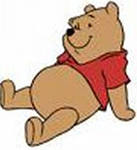 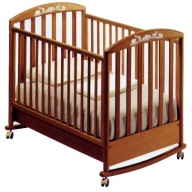 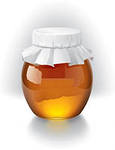 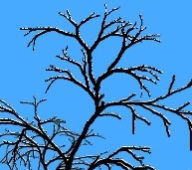 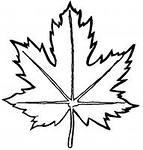 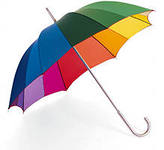 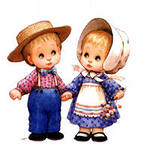 